П О С Т А Н О В Л Е Н И Ег. Весьегонск27.12.2023                                                                                                                             № 638О запрете использования фейерверков и пиротехническихсредств, беспилотных летательных аппаратовна территории Весьегонского муниципальногоокруга в период  проведения новогодних и рождественских праздников 2024 года     В целях предотвращения возникновения пожаров от запуска пиротехнических изделий в связи с приближением празднования Нового года и Рождества Христова,п о с т а н о в л я е т:1.Запретить использование фейерверков и пиротехнических средств, беспилотных летательных аппаратов во время проведения массовых мероприятий в общественных местах на территории Весьегонского муниципального округа.	2. Настоящее постановление подлежит официальному обнародованию на информационных стендах Весьегонского муниципального округа и размещению на официальном сайте Администрации Весьегонского муниципального  округа в сети  «ИНТЕРНЕТ».3. Настоящее постановление вступает в силу после его официального обнародования.
4. Контроль за выполнением настоящего постановления оставляю за собой.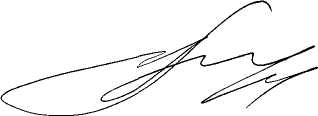  Глава Весьегонского муниципального округа                                                                     А.В. ПашуковАДМИНИСТРАЦИЯ  ВЕСЬЕГОНСКОГО  МУНИЦИПАЛЬНОГО ОКРУГАТВЕРСКОЙ  ОБЛАСТИ